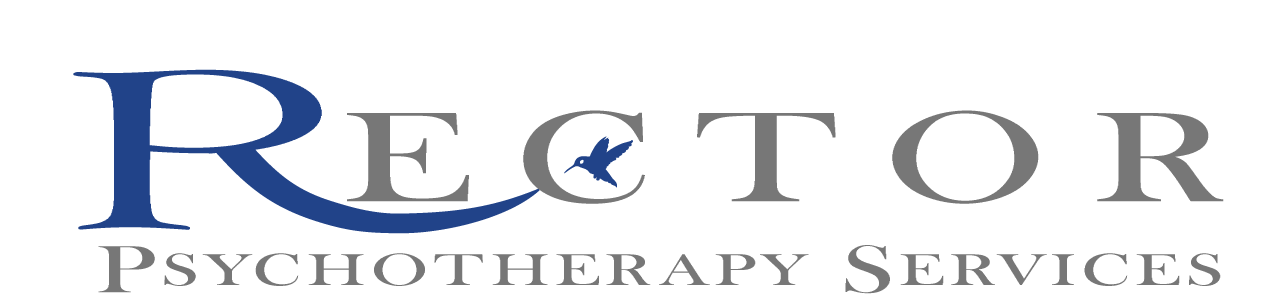 PATIENT INFORMATION	DATE________________________PATIENT NAME_________________________________ DATE OF BIRTH_______________STREET_______________________ CITY__________________ ST_______ ZIP___________GENDER____________SS#___________________________EMPLOYER______________________________WORK PHONE_____________________________ HOME PHONE___________________________________CELL PHONE_____________________ NUMBER FOR APPOINTMENT CONFIRMATION _________________EMAIL ADDRESS______________________________________________________________FINANCIAL RESPONSIBILITY    (COMPLETE ONLY IF OTHER THAN PATIENT)NAME____________________________________ RELATIONSHIP TO PATIENT__________________STREET_________________________________ CITY__________________________ ST_______ ZIP____________MARITAL STATUS_____________ GENDER_____ SS#_____________________ DATE OF BIRTH_____________EMPLOYER______________________________ ADDRESS____________________________________HOME PHONE_________________________ WORK PHONE________________________________CELL PHONE__________________________________INSURANCE INFORMATION (INSURANCE PAYMENT IS NOT GUARANTEED.  ANY PORTION OF FEE NOT COVERED BY INSURANCE IS RESPONSIBILITY OF PATIENT/FINANCIALLY RESPONBILE PERSON ABOVE)NAME OF INSURED____________________ RELATIONSHIP TO PATIENT___________DATE OF BIRTH___________NAME OF INSURANCE CARRIER_____________________________________PHONE ____________________________STREET OR PO#________________________________ CITY___________________________ ST_____ ZIP____________SS#/ID#________________________________ POLICY#_______________________ GROUP#___________________EMPLOYER______________________________________ PHONE__________________________________________RELEASE OF INFORMATIONI authorize the release of any medical or other information necessary to processthis claim____________________________________ Date_______________________I authorize payment of medical benefits directly to the provider__________________________ Date_____________Cary Rector, M.S., LMHCTonja S Rector, M.A., LMFTLicensed Mental Health Counselor Licensed Marriage and Family Therapist